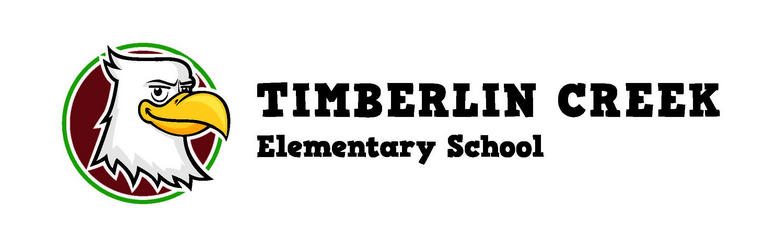 Thank you for volunteering to serve on TCE’s School Advisory Council.  We value your time, opinions, and dedication.  We look forward to a wonderful year!   I. 3:20 ~ Welcome/Introductions – Ms. Moody 		SAC overview  II. Vote for approval of May 2, 2022 minutes –  Ms. FowlerA motion to approve the May minutes was made by Nancy Matolka.  It was seconded by Amy Straight.  The minutes were approved. III. Vote for new co-chairs- Ms. FowlerA motion to approve new co-chairs, Marissa Fowler and Sharon Moody, was made by Nancy Matolka.  It was seconded by Dara Dubet. The motion to approve new co-chairs was approved. IV. 2022-2023 membership- Ms. Moody	Flyers for 2022-2023 SAC membership will go home in Tuesday FoldersV. Principal and Budget Update/ School Goal- Ms. Edel	~ Last Year finished with $9,482.51 in the budget / New allocation $2,074.77	~ After rollover, there will be $11,557.28 in the budget	~ Portfolio Night:  Oct 4, 2022 (3rd,4th, 5th) and Oct 6, 2022 (Kindergarten, 1st, 2nd)	~ Buddy Club – Anna Montauredes and Principal, Linda Edel, to coordinate	~ Safety Alert Program implemented this year~ Hiring process discussed - Instructional fully staffed~ Subs are covering Associate positions until filled. ~ Safety discussed:  Parent pick up at Beyond the Bell doors & perimeter.~ Social/Emotional meetings coordinated by counselors / 3 each semester~ Resource rotation – 11 resources this year.~ Character Counts will revert back to guidance counselors this year~ Resource teachers will give brief summary of resource to parents.  VI. Vote to approve SAC Meeting Dates – Ms. Fowler A motion to approve SAC meeting dates was made by Anna Montauredes.  It was seconded by Kaitlyn Jordan.  The SAC meeting dates were approved. VII. Adjourn/Meeting Reminder, Next Meeting October 3rd- Ms. Moody	Katie Roane motioned to adjourn.  Nichole Errington seconded.  4:01 p.m. meeting adjourned. .  